Строение и размножение папоротниковКоличество видов – 12тыс., около 150 в. европейских странах.Распространены повсеместно, вплоть до арктической тундры. Наиболее многочисленны в Юго-Восточной Азии.Представлены как травянистыми так и древовидными формами.имеют корни, стебли, листья;Развиты проводящие (ксилема имеет трахеиды) , механическая, основная и покровная тканиСтроение папоротника(на примере щитовника мужского).Растет в тенистых лиственных и смешанных лесах поодиночке или группамиМноголетнее травянистое растение, состоящее из: корневища (подземный стебель), придаточные корни, листья дважды  перисторассеченные (вайи)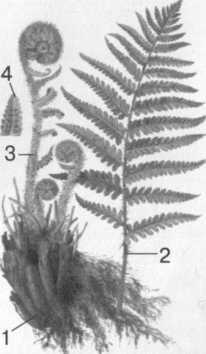 Молодые листья – улиткообразно закручены и закрыты пленкой, пробиваются на поверхность на третий год жизни (растут верхушкой). Листья покрыты эпидермисом с устьицами на нижней стороне и пронизаны жилками, в основной ткани – хлоропласты. Листья папоротников соответствуют целым веточкам и наз. вайи.Размножение. Спорофит (листостебельное растение) имеет сорусы (группы спорангии, покрытые общим покрывальцем) на нижней стороне листа           споры       заросток (тонкая зеленая многоклеточная пластинка сердцевидной формы, имеет ризоидами) – это гаметофит (на нижней поверхности образуются антеридии (многожгутиковые сперматозоиды) и архегонии (по 1 яйбцеклетке)          оплодотворение при наличии воды       зигота спорофит.  В цикле развития  преобладает спорофитСравните  мхи  и папоротники. Результаты сравнения занесите в таблицу. Сформулируйте вывод по таблице.Рассмотрите рисунок. Что обозначено на рисунке цифрами. К какой стадии жизненного цикла относятся данные структуры?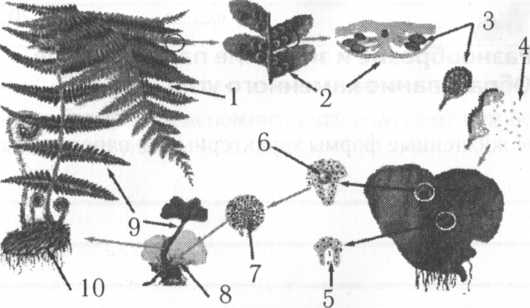 Домашнее задание: параграф 21(составить таблицу сравнения мхов и папоротников)Признак сравненияМхиПапоротники 